                                                                                                                                              New Student Information Form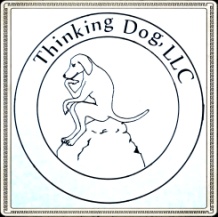 A. Client Information:First Name:____________________________________  Last Name:________________________________________Street Address:_______________________________________________________________________________________City:__________________________________________ State:______________________ Zip:_______________________Preferred Phone:_______________________________________ Other Phone:_____________________________Email:_______________________________________________ Preferred Contact:   Call    Email   TextB. Dog Information:Name:__________________________________Breed:_________________________________________ Age:________ Dog's Birthday:________________________ Sex:___________ Spayed/Neutered?   Yes   NoHas your dog ever attended a daycamp or other off-leash play program? __________________If yes, how long ago?________________________________________________________________________________Has your dog had any bad experiences or problems in an off-leash play program, or dog park? _______________  If yes, please explain:__________________________________________________________________________________________________________________________________________________________________________________________________________________________________________________________________________Has your dog ever exhibited aggression towards another dog?__________  If yes, please explain:__________________________________________________________________________________________________________________________________________________________________________________________________________________________________________________________________________________________________________________________________________________________________________________________________________________________Has your dog ever shown aggression towards a person?_____________  If yes, please explain___________________________________________________________________________________________________________________________________________________________________________________________________________________________________________________________________________________________________________________________________________________________________________________________________________________________Does your dog have any specific training or behavior problems?__________  If yes, please describe:_________________________________________________________________________________________________________________________________________________________________________________________________________________________________________________________________________________________________________________________________________________________________________________________________________________________Has your dog ever exhibited any fearful or anxious behavior?___________  If yes, please describe:________________________________________________________________________________________________________________________________________________________________________________________________________________________________________________________________________________________________________________How much exercise does your dog typically get each day?____________________________________Where does your dog stay when you are away from the house?_______________________________Is your dog crate trained?______________  Do you have a fenced yard?___________________________ Have you attended a training class with this dog before?______________________________________If yes, please list classes:____________________________________________________________________________Is there any other information you'd like to share about your dog?________________________________________________________________________________________________________________________________________________________________________________________________________________________________________________________________________________________________________________________________________________________________________________________________________________________________________________________________________________________________________________________________________________________________________How did you hear about us?________________________________________________________________________